KNIHOVNA MĚSTYSE KŘEMŽE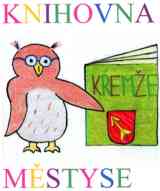 POŘÁDÁ V TÝDNUOD 30. BŘEZNA 2020vždy ve výpůjčních DNECH knihovny13:00 – 18:00 hodin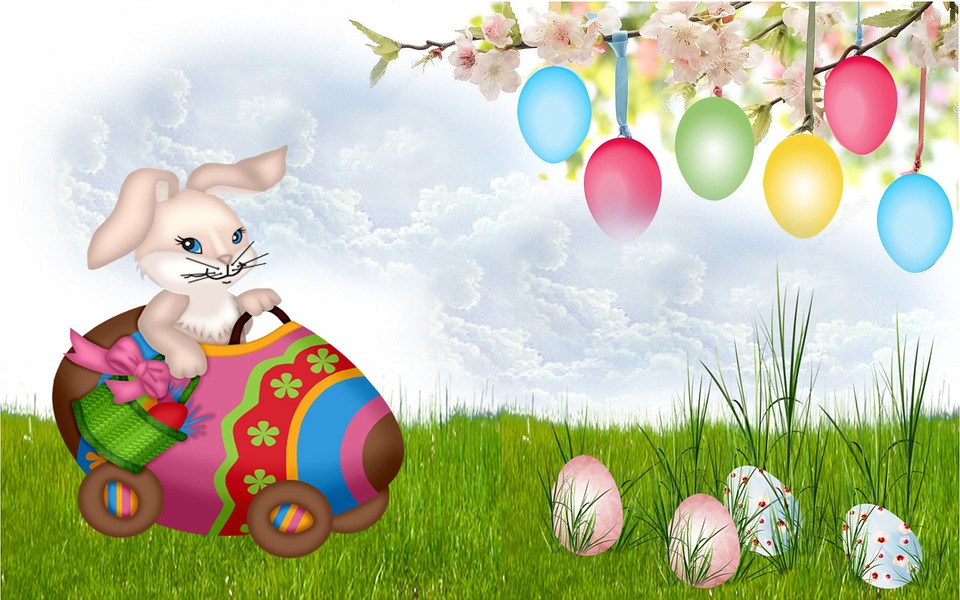 VELIKONOČNÍ DÍLNU PRO DĚTI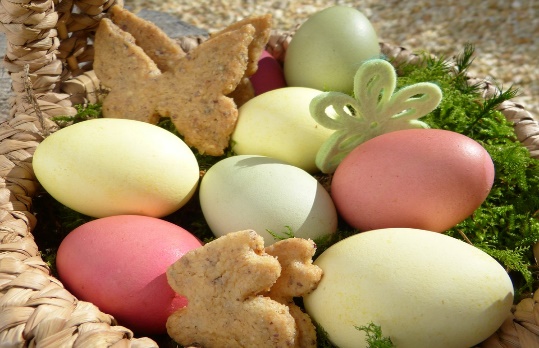 PŘIJĎTE SINAMALOVATVAJÍČKO